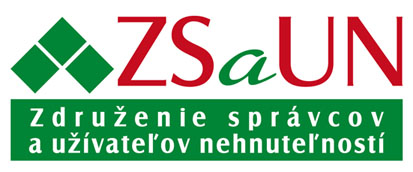 P R I H L Á Š K A  naII. ONLINE  SEMINÁR „Čo zaujíma správcov“Dňa:  19.  mája 2021 /streda/Suma:  40,- €/online osoba             			pre člena ZSaUN:  30,- € Meno a priezvisko účastníka: ................................................................................................................................................................................................Názov spoločnosti: ............................................................................................Adresa spoločnosti: .........................................................................................IČO :   ................................................. DIČ : ..................................................Kontakt: ..........................................................................................................Mail: ......................................................................................................................Prihlášku poslať najneskôr do 17. 5. 2021V ..................................... dňa ...........................						.............................................................						               podpis, pečiatkaNa základe prihlášky Vám bude zaslaná  faktúra. V prípade, že sa seminára nezúčastníte, poplatok sa nevracia. Po úhrade zašleme prihlasovacie údaje.